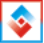   Наряд № ______<Тип работы><Дата начала>Объект учета:<Наименование объекта учета>Точка учета:<Наименование точки учета>Работа:<Наименование работы>Работу назначил __________________________<ФИО назначившего работу>Окончание работы:<Дата окончания>Описание:<Описание работы>Исполнитель    ___________________________<ФИО исполнителя работы>Адрес:<Адрес объекта учета>Тип работы:Начало работы:на проведение работы"____"_________________ 20___ г."____"_________________ 20___ г.